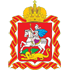 Московская областьПриказ Минздрава МО от 06 февраля 2015 года № 167Об утверждении Перечня (по уровням) государственных учреждений здравоохранения Московской областиПринят Министерством здравоохранения Московской областиВ редакциях № 1778 от 25.08.2016, № 2150 от 21.10.2016, № 2472 от 05.12.2016, № 2515 от 12.12.2016.В целях совершенствования организации оказания медицинской помощи в государственных учреждениях здравоохранения Московской области и повышения эффективности здравоохранения путем создания трехуровневой системы оказания медицинской помощи приказываю:Утвердить Перечень (по уровням) государственных учреждений здравоохранения Московской области в зависимости от объемов и видов оказываемой первичной медико-санитарной помощи и специализированной, в том числе высокотехнологичной, медицинской помощи согласно приложению.Заместителям министра здравоохранения Московской области, начальникам управлений Министерства здравоохранения Московской области:при формировании государственных заданий государственным учреждениям здравоохранения Московской области учитывать распределение учреждений по уровням, указанным в Перечне, утвержденном п. 1 настоящего приказа.Приказ Министерства здравоохранения Московской области от 13.02.2013 N 156 "Об утверждении перечня (по уровням) государственных учреждений здравоохранения Московской области и учреждений здравоохранения муниципальных образований в Московской области" признать утратившим силу.Контроль настоящего приказа оставляю за собой.Министр здравоохранения Московской области Н.В. СуслоноваПриложение
к Приказу от 06 февраля 2015 года № 167 
ПереченьПеречень (по уровням) государственных учреждений здравоохранения московской области в зависимости от объемов и видов оказываемой первичной медико-санитарной помощи и специализированной, в том числе высокотехнологичной, медицинской помощи 3 уровень (региональные медицинские учреждения, оказывающие специализированную медицинскую помощь, а также медицинские учреждения, оказывающие высокотехнологичную медицинскую помощь)2 УРОВЕНЬ.МЕДИЦИНСКИЕ ОРГАНИЗАЦИИ (ЦРБ, РБ, ГБ), ИМЕЮЩИЕ В СВОЕЙ СТРУКТУРЕ СПЕЦИАЛИЗИРОВАННЫЕ МЕЖМУНИЦИПАЛЬНЫЕ ОТДЕЛЕНИЯ И (ИЛИ) МЕЖМУНИЦИПАЛЬНЫЕ ЦЕНТРЫ (СОСУДИСТЫЕ,ТРАВМАТОЛОГИЧЕСКИЕ И ИНЫЕ), А ТАКЖЕ РАЙОННЫЕ И ГОРОДСКИЕ ДИСПАНСЕРЫ, КДЦ (КОНСУЛЬТАТИВНО-ДИАГНОСТИЧЕСКИЙ ЦЕНТР) И МНОГОПРОФИЛЬНЫЕ ГОРОДСКИЕ БОЛЬНИЦЫ, ОКАЗЫВАЮЩИЕ ПРЕИМУЩЕСТВЕННО СПЕЦИАЛИЗИРОВАННУЮ МЕДИЦИНСКУЮ ПОМОЩЬ)1 УРОВЕНЬ.МЕДИЦИНСКИЕ ОРГАНИЗАЦИИ, ОКАЗЫВАЮЩИЕ ПРЕИМУЩЕСТВЕННО МЕДИКО-САНИТАРНУЮ, В ТОМ ЧИСЛЕ ПЕРВИЧНУЮ СПЕЦИАЛИЗИРОВАННУЮ, МЕДИЦИНСКУЮ ПОМОЩЬ, А ТАКЖЕ СПЕЦИАЛИЗИРОВАННУЮ МЕДИЦИНСКУЮ ПОМОЩЬ (ЦРБ, ГБ, УБ И ИХ СТРУКТУРНЫЕ ПОДРАЗДЕЛЕНИЯ, ГОРОДСКИЕ ПОЛИКЛИНИКИ)N п/пНаименование ЛПУ1Государственное бюджетное учреждение здравоохранения Московской "Московский областной научно-исследовательский клинический институт им. М.Ф. Владимирского"2Государственное бюджетное учреждение здравоохранения Московской области "Московский областной научно-исследовательский институт акушерства и гинекологии"3Государственное бюджетное учреждение здравоохранения Московской области "Московский областной онкологический диспансер"4Государственное бюджетное учреждение здравоохранения Московской области "Московский областной госпиталь для ветеранов войн"5Государственное бюджетное учреждение здравоохранения Московской области "Московский областной консультативно-диагностический центр для детей"6Государственное автономное учреждение здравоохранения Московской области "Московская областная стоматологическая поликлиника"7Государственное автономное учреждение здравоохранения Московской области "Клинический центр восстановительной медицины и реабилитации"8Государственное бюджетное учреждение здравоохранения Московской области "Московский областной перинатальный центр"9Государственное казенное учреждение здравоохранения Московской области "Психоневрологическая больница для детей с поражением центральной нервной системы, нарушением психики"10Государственное бюджетное учреждение здравоохранения Московской области "Московская областная детская клиническая травматолого-ортопедическая больница"11Государственное казенное учреждение здравоохранения Московской области "Центр по профилактике и борьбе со СПИДом и инфекционными заболеваниями"12Государственное бюджетное учреждение здравоохранения Московской области "Видновская районная клиническая больница"13Государственное бюджетное учреждение здравоохранения Московской области "Красногорская городская больница N 1"14Государственное бюджетное учреждение здравоохранения Московской области "Московский областной центр охраны материнства и детства"15Государственное бюджетное учреждение здравоохранения Московской области "Мытищинская городская клиническая больница"16Государственное бюджетное учреждение здравоохранения Московской области "Городская больница N 1"17Государственное автономное учреждение "Центральная городская клиническая больница г. Реутов"18Государственное казенное учреждение здравоохранения Московской области "Центр специализированной медицинской помощи больным внелегочными формами туберкулеза"19Государственное бюджетное учреждение здравоохранения Московской области "Московский областной противотуберкулезный диспансер"20Государственное казенное учреждение здравоохранения Московской области "Центральная клиническая психиатрическая больница"21Государственное бюджетное учреждение здравоохранения Московской области "Московский областной наркологический диспансер"22Государственное бюджетное учреждение здравоохранения Московской области "Московский областной клинический кожно-венерологический диспансер"23Государственное казенное учреждение здравоохранения Московской области "Территориальный центр медицины катастроф"24Государственное бюджетное учреждение "Петрово-Дальневская участковая больница", Красногорский район25Государственное бюджетное учреждение здравоохранения Московской области "Егорьевская центральная районная больница"26Государственное автономное учреждение здравоохранения Московской области "Клинская городская больница"27Государственное бюджетное учреждение здравоохранения Московской области "Подольская городская клиническая больница"28Государственное бюджетное учреждение здравоохранения Московской области "Жуковская городская клиническая больница"29Государственное бюджетное учреждение здравоохранения Московской области "Одинцовская центральная районная больница"N п/пНаименование ЛПУ1Государственное автономное учреждение здравоохранения Московской области "Домодедовский кожно-венерологический диспансер"2Государственное бюджетное учреждение здравоохранения Московской области "Егорьевский кожно-венерологический диспансер"3Государственное автономное учреждение здравоохранения Московской области "Клинский кожно-венерологический диспансер"4Государственное автономное учреждение здравоохранения Московской области "Королевский кожно-венерологический диспансер"5Государственное бюджетное учреждение здравоохранения Московской области "Красногорский кожно-венерологический диспансер"6Государственное бюджетное учреждение здравоохранения Московской области "Люберецкий кожно-венерологический диспансер"7Государственное автономное учреждение здравоохранения Московской области "Мытищинский кожно-венерологический диспансер"8Государственное автономное учреждение здравоохранения Московской области "Одинцовский кожно-венерологический диспансер"9Государственное бюджетное учреждение здравоохранения Московской области "Орехово-Зуевский кожно-венерологический диспансер"10Государственное автономное учреждение здравоохранения Московской области "Павлово-Посадский кожно-венерологический диспансер"11Государственное автономное учреждение здравоохранения Московской области "Подольский кожно-венерологический диспансер"12Государственное автономное учреждение здравоохранения Московской области "Сергиево-Посадский кожно-венерологический диспансер"13Государственное автономное учреждение здравоохранения Московской области "Серпуховский кожно-венерологический диспансер"14Государственное автономное учреждение здравоохранения Московской области "Химкинский кожно-венерологический диспансер"15Государственное автономное учреждение здравоохранения Московской области "Щелковский кожно-венерологический диспансер"16Государственное бюджетное учреждение здравоохранения Московской области "Люберецкий онкологический диспансер"17Государственное автономное учреждение здравоохранения Московской области "Клинский наркологический диспансер"18Государственное автономное учреждение здравоохранения Московской области "Королевский наркологический диспансер"19Государственное автономное учреждение здравоохранения Московской области "Лосино-Петровский наркологический диспансер"20Государственное автономное учреждение здравоохранения Московской области "Люберецкий наркологический диспансер"21Государственное автономное учреждение здравоохранения Московской области "Одинцовский наркологический диспансер"22Государственное автономное учреждение здравоохранения Московской области "Подольский наркологический диспансер"23Государственное автономное учреждение здравоохранения Московской области "Химкинский наркологический диспансер"24Государственное автономное учреждение здравоохранения Московской области "Щелковский наркологический диспансер"25Государственное казенное учреждение здравоохранения Московской области "Психиатрическая больница N 2 им. В.И. Яковенко"26Государственное бюджетное учреждение здравоохранения Московской области "Психиатрическая больница N 3"27Государственное бюджетное учреждение здравоохранения Московской области "Психиатрическая больница N 4"28Государственное бюджетное учреждение здравоохранения Московской области "Психиатрическая больница N 5"29Государственное бюджетное учреждение здравоохранения Московской области "Психиатрическая больница N 6"30Государственное бюджетное учреждение здравоохранения Московской области "Психиатрическая больница N 7"31Государственное бюджетное учреждение здравоохранения Московской области "Психиатрическая больница N 8"32Государственное бюджетное учреждение здравоохранения Московской области "Психиатрическая больница N 9"33Государственное казенное учреждение здравоохранения Московской области "Психиатрическая больница N 11"34Государственное бюджетное учреждение здравоохранения Московской области "Психиатрическая больница N 12"35Государственное бюджетное учреждение здравоохранения Московской области "Психиатрическая больница N 13"36Государственное бюджетное учреждение здравоохранения Московской области "Психиатрическая больница N 14"37Государственное бюджетное учреждение здравоохранения Московской области "Психиатрическая больница N 15"38Государственное бюджетное учреждение здравоохранения Московской области "Психиатрическая больница N 17"39Государственное бюджетное учреждение здравоохранения Московской области "Психиатрическая больница N 19"40Государственное казенное учреждение здравоохранения Московской области "Психиатрическая больница N 22"41Государственное бюджетное учреждение здравоохранения Московской области "Психиатрическая больница N 23"42Государственное казенное учреждение здравоохранения Московской области "Психиатрическая больница N 24"43Государственное бюджетное учреждение здравоохранения Московской области "Психиатрическая больница N 28"44Государственное бюджетное учреждение здравоохранения Московской области "Балашихинский психоневрологический диспансер"45Государственное бюджетное учреждение здравоохранения Московской области "Люберецкий психоневрологический диспансер"46Государственное бюджетное учреждение здравоохранения Московской области "Мытищинский психоневрологический диспансер"47Государственное бюджетное учреждение здравоохранения Московской области "Ступинский психоневрологический диспансер"48Государственное бюджетное учреждение здравоохранения Московской области "Щелковский психоневрологический диспансер"49Государственное бюджетное учреждение здравоохранения Московской области "Подольская туберкулезная больница"50Государственное бюджетное учреждение здравоохранения Московской области "Балашихинский противотуберкулезный диспансер"51Государственное бюджетное учреждение здравоохранения Московской области "Домодедовский противотуберкулезный диспансер"52Государственное бюджетное учреждение здравоохранения Московской области "Истринский противотуберкулезный диспансер"53Государственное бюджетное учреждение здравоохранения Московской области "Клинский противотуберкулезный диспансер"54Государственное бюджетное учреждение здравоохранения Московской области "Коломенский противотуберкулезный диспансер"55Государственное бюджетное учреждение здравоохранения Московской области "Люберецкий противотуберкулезный диспансер"56Государственное бюджетное учреждение здравоохранения Московской области "Мытищинский противотуберкулезный диспансер"57Государственное бюджетное учреждение здравоохранения Московской области "Одинцовский противотуберкулезный диспансер"58Государственное бюджетное учреждение здравоохранения Московской области "Орехово-Зуевский противотуберкулезный диспансер"59"Сергиево-Посадский противотуберкулезный диспансер"60Государственное бюджетное учреждение здравоохранения Московской области "Дзержинская городская больница"61Государственное бюджетное учреждение здравоохранения Московской области "Дмитровская городская больница"62Государственное бюджетное учреждение здравоохранения Московской области "Долгопрудненская центральная городская больница"63Государственное бюджетное учреждение здравоохранения Московской области "Дубненская городская больница"64Исключен. - Приказ Минздрава МО от 05.12.2016 N 247265Государственное бюджетное учреждение здравоохранения Московской области "Ивантеевская центральная городская больница"66Государственное бюджетное учреждение здравоохранения Московской области "Истринская районная больница"67Государственное бюджетное учреждение здравоохранения Московской области "Климовская центральная городская больница"68Исключен. - Приказ Минздрава МО от 25.08.2016 N 177869Государственное бюджетное учреждение здравоохранения Московской области "Детская городская больница", Клинский м/р70Государственное бюджетное учреждение здравоохранения Московской области "Городская больница N 2", г/о Королев71Государственное бюджетное учреждение здравоохранения Московской области "Коломенская центральная районная больница"72Государственное бюджетное учреждение "Красногорская городская больница N 3"73Государственное бюджетное учреждение здравоохранения Московской области "Видновский перинатальный центр"74Государственное бюджетное учреждение здравоохранения Московской области "Люберецкая районная больница N 2"75Государственное бюджетное учреждение здравоохранения Московской области "Люберецкая районная больница N 1"76Государственное бюджетное учреждение здравоохранения Московской области "Наро-Фоминская районная больница N 1"77Государственное учреждение здравоохранения "Ногинская центральная районная больница"78Исключен. - Приказ Минздрава МО от 12.12.2016 N 251579Государственное автономное учреждение здравоохранения "Дрезненская городская больница", Орехово-Зуевский м/р80Государственное бюджетное учреждение здравоохранения Московской области "Орехово-Зуевская центральная городская больница"81Государственное бюджетное учреждение здравоохранения Московской области "Подольская детская городская больница"82Государственное бюджетное учреждение здравоохранения Московской области "Подольский родильный дом"83Государственное бюджетное учреждение здравоохранения Московской области "Львовская районная больница", Подольский м/р84Исключен. - Приказ Минздрава МО от 25.08.2016 N 177885Государственное учреждение здравоохранения "Подольская городская клиническая больница N 3"86Государственное бюджетное учреждение здравоохранения "Пушкинская районная больница им. проф. Розанова В.Н."87Государственное бюджетное учреждение здравоохранения Московской области "Раменская центральная районная больница"88Государственное бюджетное учреждение "Тучковская районная больница"89Государственное бюджетное учреждение здравоохранения Московской области "Серпуховский наркологический диспансер"90Государственное бюджетное учреждение здравоохранения Московской области Сергиево-Посадского муниципального района Московской области "Районная больница"91Государственное бюджетное учреждение здравоохранения Московской области "Солнечногорская центральная районная больница"92Государственное бюджетное учреждение здравоохранения Московской области "Ступинская центральная районная клиническая больница"93Государственное бюджетное учреждение здравоохранения Московской области "Химкинская центральная городская больница"94Государственное казенное учреждение здравоохранения Московской области "Пушкинский центр профилактики и борьбы со СПИД"95Государственное бюджетное учреждение здравоохранения Московской области "Волоколамская центральная районная больница"96Государственное автономное учреждение здравоохранения Московской области "Воскресенская районная больница N 2"97Государственное бюджетное учреждение здравоохранения Московской области "Домодедовская центральная городская больница"98Государственное бюджетное учреждение здравоохранения Московской области "Лыткаринская городская больница"99Государственное бюджетное учреждение здравоохранения Московской области "Можайская центральная районная больница"100Государственное бюджетное учреждение здравоохранения Московской области "Одинцовская районная больница N 2"101Государственное бюджетное учреждение здравоохранения Московской области "Одинцовская районная больница N 3"102Государственное бюджетное учреждение здравоохранения Московской области "Подольская городская больница N 2"103Государственное бюджетное учреждение здравоохранения Московской области "Протвинская городская больница"104Государственное автономное учреждение здравоохранения Московской области "Центральная городская больница имени М.В. Гольца"105Государственное бюджетное учреждение здравоохранения Московской области "Чеховская районная больница N 1"106Государственное бюджетное учреждение здравоохранения Московской области "Щелковская районная больница N 1"107Государственное бюджетное учреждение здравоохранения Московской области "Щелковская районная больница N 2"108Государственное бюджетное учреждение здравоохранения Московской области "Электростальская центральная городская больница"109Государственное бюджетное учреждение здравоохранения Московской области "Красногорская городская больница N 2"110Государственное бюджетное учреждение здравоохранения Московской области "Лотошинская центральная районная больница"111Государственное бюджетное учреждение здравоохранения Московской области "Луховицкая центральная районная больница"112Государственное бюджетное учреждение здравоохранения Московской области "Чеховская районная больница N 2"113Государственное бюджетное учреждение здравоохранения Московской области "Шатурская центральная районная больница"114Государственное бюджетное учреждение здравоохранения Московской области "Шаховская центральная районная больница"115Государственное бюджетное учреждение здравоохранения Московской области "Давыдовская районная больница"116Государственное бюджетное учреждение здравоохранения Московской области "Бронницкая городская больница"117Государственное бюджетное учреждение здравоохранения Московской области "Климовская городская больница N 2"118Государственное бюджетное учреждение здравоохранения Московской области "Электрогорская городская больница"119Государственное бюджетное учреждение здравоохранения Московской области "Воскресенская первая районная больница"120Государственное бюджетное учреждение здравоохранения Московской области "Нахабинская городская больница"121Государственное бюджетное учреждение здравоохранения Московской области "Дедовская городская больница"122Государственное бюджетное учреждение здравоохранения Московской области "Рузская районная больница"123Государственное бюджетное учреждение здравоохранения Московской области "Балашихинская центральная районная больница"124Государственное бюджетное учреждение здравоохранения Московской области "Центральная городская больница города Железнодорожного им. А.М. Дегонского"125Государственное бюджетное учреждение здравоохранения Московской области "Серпуховская центральная районная больница"126Государственное бюджетное учреждение здравоохранения Московской области "Талдомская центральная районная больница"N п/пНаименование ЛПУ1 - 2. Исключены. - Приказ Минздрава МО от 12.12.2016 N 25153Исключен. - Приказ Минздрава МО от 05.12.2016 N 24724Исключен. - Приказ Минздрава МО от 25.08.2016 N 17785Государственное бюджетное учреждение здравоохранения Московской области "Осташевская участковая больница", Волоколамский м/р6Государственное учреждение здравоохранения "Сычевская поликлиника", Волоколамский м/р7Государственное бюджетное учреждение здравоохранения Московской области "Теряевская сельская амбулатория", Волоколамский м/р8Исключен. - Приказ Минздрава МО от 12.12.2016 N 25159Исключен. - Приказ Минздрава МО от 25.08.2016 N 177810Государственное бюджетное учреждение здравоохранения Московской области "Воскресенская районная больница N 3"11Государственное бюджетное учреждение здравоохранения Московской области "Городская поликлиника пос. Белоозерский"12Государственное бюджетное учреждение здравоохранения Московской области "Яхромская городская больница", Дмитровский м/р13Государственное бюджетное учреждение здравоохранения Московской области "Деденевская городская поликлиника", Дмитровский м/р14Государственное бюджетное учреждение здравоохранения Московской области "Икшанская поликлиника", Дмитровский м/р15Государственное бюджетное учреждение здравоохранения Московской области "Некрасовская поликлиника", Дмитровский м/р16Государственное бюджетное учреждение здравоохранения Московской области "Рогачевская участковая больница", Дмитровский м/р17Государственное бюджетное учреждение здравоохранения Московской области "Синьковская участковая больница", Дмитровский м/р18Исключен. - Приказ Минздрава МО от 25.08.2016 N 177819Государственное бюджетное учреждение здравоохранения Московской области "Домодедовская городская детская поликлиника"20Государственное бюджетное учреждение здравоохранения Московской области "Зарайская центральная районная больница"21Государственное бюджетное учреждение здравоохранения Московской области "Звенигородская центральная городская больница"22Государственное бюджетное учреждение здравоохранения Московской области "Павловская участковая больница" Истринского муниципального района23Государственное бюджетное учреждение здравоохранения Московской области "Ново-Петровская сельская участковая больница" Истринского муниципального района24Исключен. - Приказ Минздрава МО от 12.12.2016 N 251525Государственное бюджетное учреждение здравоохранения Московской области "Каширская центральная районная больница"26Исключен. - Приказ Минздрава МО от 12.12.2016 N 251527Государственное бюджетное учреждение здравоохранения Московской области "Королевский родильный дом"28Государственное бюджетное учреждение здравоохранения Московской области "Городская больница N 3" г/о Королев29Исключен. - Приказ Минздрава МО от 21.10.2016 N 215030Исключен. - Приказ Минздрава МО от 12.12.2016 N 251531Государственное бюджетное учреждение здравоохранения "Опалиховская городская поликлиника", Красногорский район32Государственное бюджетное учреждение здравоохранения Московской области "Городская поликлиника" г/о Краснознаменск33Государственное бюджетное учреждение здравоохранения Московской области "Городская детская поликлиника" г/о Краснознаменск34Государственное бюджетное учреждение здравоохранения Московской области "Котельниковская городская поликлиника"35Государственное бюджетное учреждение здравоохранения Московской области "Амбулатория совхоза им. Ленина", Ленинский м/р36Государственное бюджетное учреждение здравоохранения Московской области "Молоковская участковая больница", Ленинский м/р37Государственное бюджетное учреждение здравоохранения Московской области "Менделеевская городская больница", Солнечногорский м/р38Государственное бюджетное учреждение здравоохранения Московской области "Андреевская городская поликлиника", Солнечногорский м/р39Государственное бюджетное учреждение Московской области "Лобненская центральная городская больница"40Государственное бюджетное учреждение здравоохранения Московской области "Лосино-Петровская Центральная городская больница"41 - 42. Исключены. - Приказ Минздрава МО от 21.10.2016 N 215043 - 44. Исключены. - Приказ Минздрава МО от 25.08.2016 N 177845Государственное учреждение здравоохранения Московской области "Уваровская районная больница", Можайский м/р46Государственное бюджетное учреждение здравоохранения Московской области "Городская детская поликлиника N 4", Мытищинский м/р47Государственное бюджетное учреждение здравоохранения Московской области "Городская детская поликлиника N 3", Мытищинский м/р48Государственное бюджетное учреждение здравоохранения Московской области "Мытищинская районная женская консультация"49Государственное бюджетное учреждение здравоохранения Московской области "Городская детская поликлиника N 2", Мытищинский м/р50Государственное бюджетное учреждение здравоохранения Московской области "Мытищинская поликлиника N 3", Мытищинский м/р51Государственное бюджетное учреждение здравоохранения Московской области "Городская поликлиника N 5", Мытищинский м/р52Государственное бюджетное учреждение здравоохранения Московской области "Городская поликлиника N 2", Мытищинский м/р53Государственное бюджетное учреждение здравоохранения Московской области "Районная больница N 5", Наро-Фоминский м/р54Государственное бюджетное учреждение здравоохранения Московской области "Апрелевская районная больница N 6", Наро-Фоминский м/р55Государственное бюджетное учреждение здравоохранения Московской области "Петровская районная больница N 3", Наро-Фоминский м/р56Государственное бюджетное учреждение здравоохранения Московской области "Озерская центральная районная больница"57Исключен. - Приказ Минздрава МО от 25.08.2016 N 177858Государственное бюджетное учреждение здравоохранения Московской области "Городская поликлиника N 3", Одинцовский м/р59Государственное бюджетное учреждение здравоохранения Московской области "Голицынская поликлиника", Одинцовский м/р60Исключен. - Приказ Минздрава МО от 25.08.2016 N 177861Государственное бюджетное учреждение здравоохранения Московской области "Авсюнинская участковая больница", Орехово-Зуевский м/р62Государственное бюджетное учреждение здравоохранения Московской области "Верейская участковая больница", Орехово-Зуевский м/р63Исключен. - Приказ Минздрава МО от 05.12.2016 N 247264Государственное бюджетное учреждение здравоохранения Московской области "Демиховская участковая больница", Орехово-Зуевский м/р65Государственное бюджетное учреждение здравоохранения Московской области "Куровская городская больница", Орехово-Зуевский м/р66Государственное бюджетное учреждение здравоохранения Московской области "Ликинская городская больница", Орехово-Зуевский м/р67Государственное бюджетное учреждение здравоохранения Московской области "Центр общей врачебной (семейной) практики" Орехово-Зуевского муниципального района Московской области68Государственное бюджетное учреждение здравоохранения Московской области "Павлово-Посадская центральная районная больница"69Государственное бюджетное учреждение здравоохранения Московской области "Подольская районная поликлиника"70Государственное бюджетное учреждение здравоохранения Московской области "Подольская городская поликлиника N 1"71Государственное бюджетное учреждение здравоохранения Московской области "Городская детская поликлиника N 1", г/о Подольск72Государственное бюджетное учреждение здравоохранения Московской области "Городская детская поликлиника N 2", г/о Подольск73Государственное бюджетное учреждение здравоохранения Московской области "Городская детская поликлиника N 3", г/о Подольск74Государственное учреждение здравоохранения Московской области "Городская детская поликлиника N 4", г/о Подольск75 - 76. Исключены. - Приказ Минздрава МО от 25.08.2016 N 177877Государственное бюджетное учреждение здравоохранения Московской области "Амбулатория поселка Зверосовхоза" Пушкинского района Московской области78Государственное бюджетное учреждение здравоохранения Московской области "Ашукинская городская больница" Пушкинского района Московской области79Государственное бюджетное учреждение здравоохранения Московской области "Городская больница им. Семашко Н.А." поселка Софрино Пушкинского района80Государственное бюджетное учреждение здравоохранения Московской области "Поликлиника микрорайона Клязьма" Пушкинского района81Государственное бюджетное учреждение здравоохранения Московской области "Поликлиника пос. Лесной" Пушкинского района82Государственное бюджетное учреждение здравоохранения Московской области "Правдинская поликлиника" Пушкинского муниципального района83Государственное бюджетное учреждение здравоохранения Московской области "Рошальская городская больница"84Исключен. - Приказ Минздрава МО от 12.12.2016 N 251585Государственное бюджетное учреждение здравоохранения Московской области "Городская больница N 1" Сергиево-Посадского района86Государственное бюджетное учреждение здравоохранения Московской области "Городская больница поселка Богородское" Сергиево-Посадского района87Государственное бюджетное учреждение здравоохранения Московской области "Городская поликлиника N 2" Сергиево-Посадского района88Государственное бюджетное учреждение здравоохранения Московской области "Городская поликлиника N 3" Сергиево-Посадского муниципального района89Государственное бюджетное учреждение здравоохранения Московской области "Детская городская поликлиника" Сергиево-Посадского муниципального района90Государственное бюджетное учреждение здравоохранения Московской области "Краснозаводская городская больница" Сергиево-Посадского муниципального района91Государственное бюджетное учреждение здравоохранения Московской области "Хотьковская городская больница Сергиево-Посадского муниципального района"92Государственное бюджетное учреждение здравоохранения "Серебряно-Прудская Центральная районная больница"93Исключен. - Приказ Минздрава МО от 12.12.2016 N 251594Государственное бюджетное учреждение здравоохранения Московской области "Серпуховская городская больница имени Семашко Н.А."95Государственное бюджетное учреждение здравоохранения Московской области "Серпуховская районная поликлиника"96Государственное бюджетное учреждение здравоохранения Московской области "Серпуховский городской консультативно-диагностический центр"97Государственное бюджетное учреждение здравоохранения Московской области "Серпуховский родильный дом"98Государственное бюджетное учреждение здравоохранения Московской области "Михневская районная больница" Ступинского муниципального района99Государственное бюджетное учреждение здравоохранения Московской области "Малинская районная больница" Ступинского муниципального района100Исключен. - Приказ Минздрава МО от 12.12.2016 N 2515101Государственное бюджетное учреждение здравоохранения Московской области "Запрудненская участковая больница", Талдомский муниципальный район102Государственное бюджетное учреждение здравоохранения Московской области "Вербилковская участковая больница", Талдомский муниципальный район103Исключен. - Приказ Минздрава МО от 25.08.2016 N 1778104Государственное бюджетное учреждение здравоохранения Московской области "Левобережная городская поликлиника", г/о Химки105Государственное бюджетное учреждение здравоохранения Московской области "Сходненская городская больница", г/о Химки106Государственное бюджетное учреждение здравоохранения Московской области "Подрезковская поликлиника", г/о Химки107Государственное бюджетное учреждение здравоохранения Московской области "Химкинская городская поликлиника N 2"108Государственное бюджетное учреждение здравоохранения Московской области "Химкинская детская городская поликлиника"109Государственное бюджетное учреждение здравоохранения Московской области "Центральная районная поликлиника", Чеховский район110Исключен. - Приказ Минздрава МО от 25.08.2016 N 1778111 - 113. Исключены. - Приказ Минздрава МО от 21.10.2016 N 2150114 - 115. Исключены. - Приказ Минздрава МО от 25.08.2016 N 1778116Государственное бюджетное учреждение здравоохранения Московской области "Городская поликлиника N 3" Щелковского муниципального района117Государственное бюджетное учреждение здравоохранения Московской области "Городская поликлиника N 4" Щелковского муниципального района118Государственное бюджетное учреждение здравоохранения Московской области "Медвежье-Озерская амбулатория" Щелковского муниципального района119Государственное бюджетное учреждение здравоохранения Московской области "Поликлиника в п. Загорянский" Щелковского муниципального района120Государственное бюджетное учреждение здравоохранения Московской "Участковая больница в с. Трубино" Щелковского муниципального района121Государственное бюджетное учреждение здравоохранения Московской области "Фряновская больница" Щелковского муниципального района122Государственное бюджетное учреждение здравоохранения Московской области "Участковая больница п. Биокомбината" Щелковского муниципального района123Государственное бюджетное учреждение здравоохранения Московской области "Монинская больница" Щелковского муниципального района124Государственное бюджетное учреждение здравоохранения Московской области "Поликлиника в п. Свердловский" Щелковского муниципального района125Государственное бюджетное учреждение здравоохранения Московской области "Детская поликлиника" городского округа Власиха126Государственное бюджетное учреждение здравоохранения Московской области "Амбулатория городского округа Восход"127Государственное бюджетное учреждение здравоохранения Московской области "Поликлиника поселка Молодежный"128Государственное бюджетное учреждение здравоохранения Московской области "Клязьминская участковая больница", г/о Химки129Исключен. - Приказ Минздрава МО от 12.12.2016 N 2515130Исключен. - Приказ Минздрава МО от 25.08.2016 N 1778131Государственное бюджетное учреждение здравоохранения Московской области "Городская больница г. Юбилейного"132Государственное автономное учреждение Московской области "Балашихинская стоматологическая поликлиника" городского округа Балашиха133Государственное бюджетное учреждение здравоохранения Московской области "Видновская стоматологическая поликлиника"134Государственное бюджетное учреждение здравоохранения Московской области "Воскресенская стоматологическая поликлиника"135Государственное автономное учреждение здравоохранения "Дмитровская городская стоматологическая поликлиника"136Государственное бюджетное учреждение здравоохранения Московской области "Домодедовская городская стоматологическая поликлиника"137Государственное автономное учреждение здравоохранения Московской области "Дубненская стоматологическая поликлиника"138Государственное бюджетное учреждение здравоохранения Московской области "Егорьевская стоматологическая поликлиника"139Государственное автономное учреждение здравоохранения Московской области "Стоматологическая поликлиника" города Железнодорожного140Государственное бюджетное учреждение здравоохранения Московской области "Жуковская стоматологическая поликлиника"141Государственное бюджетное учреждение здравоохранения Московской области "Клинская стоматологическая поликлиника"142Государственное автономное бюджетное учреждение здравоохранения Московской области "Красногорская стоматологическая поликлиника"143Государственное автономное учреждение здравоохранения Московской области "Королевская стоматологическая поликлиника" города Королева144Государственное учреждение здравоохранения Московской области "Люберецкая хозрасчетная стоматологическая поликлиника"145Государственное бюджетное учреждение здравоохранения Московской области "Стоматологическая поликлиника", г/о Лыткарино146Государственное бюджетное учреждение здравоохранения Московской области "Можайская стоматологическая поликлиника" Можайского муниципального района147Государственное автономное учреждение здравоохранения Московской области "Мытищинская районная стоматологическая поликлиника"148Государственное бюджетное учреждение здравоохранения Московской области "Наро-Фоминская стоматологическая поликлиника"149Государственное автономное учреждение здравоохранения Московской области "Районная стоматологическая поликлиника", Орехово-Зуевский м/р150Государственное бюджетное учреждение здравоохранения Московской области "Подольская городская стоматологическая поликлиника"151Государственное бюджетное учреждение здравоохранения Московской области "Подольская детская городская стоматологическая поликлиника"152Государственное автономное учреждение здравоохранения Московской области "Пушкинская городская стоматологическая поликлиника"153Государственное автономное учреждение здравоохранения Московской области "Стоматологическая поликлиника" Сергиево-Посадского муниципального района154Государственное бюджетное учреждение здравоохранения Московской области "Серпуховская стоматологическая поликлиника N 2"155Государственное бюджетное учреждение здравоохранения Московской области "Районная стоматологическая поликлиника", Серпуховский м/р156Государственное автономное учреждение здравоохранения Московской области "Солнечногорская стоматологическая поликлиника" Солнечногорского муниципального района157Государственное автономное учреждение здравоохранения Московской области "Ступинская стоматологическая поликлиника" Ступинского муниципального района158Государственное автономное учреждение здравоохранения Московской области "Стоматологическая поликлиника", г/о Фрязино159Государственное автономное учреждение здравоохранения Московской области "Химкинская стоматологическая поликлиника"160Государственное автономное учреждение здравоохранения Щелковского муниципального района "Щелковская стоматологическая поликлиника"161Государственное бюджетное учреждение здравоохранения Московской области "Домодедовская станция скорой медицинской помощи"162Государственное бюджетное учреждение здравоохранения Московской области "Дубненская городская станция скорой медицинской помощи"163Государственное бюджетное учреждение здравоохранения Московской области "Климовская станция скорой медицинской помощи"164Государственное бюджетное учреждение здравоохранения Московской области "Станция скорой медицинской помощи" города Королева165Государственное бюджетное учреждение здравоохранения Московской области "Городская станция скорой медицинской помощи", г/о Котельники166Государственное учреждение здравоохранения "Городская станция скорой медицинской помощи", г/о Подольск167Государственное бюджетное учреждение здравоохранения Московской области "Химкинская станция скорой медицинской помощи"168Государственное бюджетное учреждение здравоохранения Московской области "Станция скорой медицинской помощи", Волоколамский м/р169Государственное бюджетное учреждение здравоохранения Московской области "Воскресенская станция скорой медицинской помощи"170Государственное бюджетное учреждение здравоохранения Московской области "Дмитровская станция скорой медицинской помощи"171Государственное бюджетное учреждение здравоохранения Московской области "Истринская станция скорой медицинской помощи" Истринского муниципального района172Государственное учреждение здравоохранения Московской области "Станция скорой медицинской помощи", Клинский м/р173Государственное бюджетное учреждение здравоохранения Московской области "Красногорская станция скорой медицинской помощи"174Государственное бюджетное учреждение здравоохранения Московской области "Станция скорой медицинской помощи", Ленинский м/р175Государственное учреждение здравоохранения Московской области "Люберецкая станция скорой медицинской помощи"176Государственное бюджетное учреждение здравоохранения Московской области "Мытищинская станция скорой медицинской помощи"177Государственное бюджетное учреждение здравоохранения Московской области "Наро-Фоминская станция скорой медицинской помощи"178Государственное бюджетное учреждение здравоохранения Московской области "Одинцовская станция скорой медицинской помощи"179Государственное бюджетное учреждение здравоохранения Московской области "Куровская станция скорой медицинской помощи", Орехово-Зуевский м/р180Государственное бюджетное учреждение здравоохранения Московской области "Ликино-Дулевская станция скорой медицинской помощи", Орехово-Зуевский м/р181Государственное бюджетное учреждение здравоохранения Московской области "Пушкинская станция скорой медицинской помощи"182Государственное бюджетное учреждение здравоохранения Московской области "Станция скорой медицинской помощи" Рузского муниципального района183Государственное бюджетное учреждение здравоохранения Московской области "Станция скорой медицинской помощи" Сергиево-Посадского муниципального района Московской областиГосударственное бюджетное учреждение здравоохранения Московской области "Станция скорой медицинской помощи" Ступинского муниципального района184Государственное бюджетное учреждение здравоохранения Московской области "Станция скорой медицинской помощи", Чеховский м/р185Государственное бюджетное учреждение здравоохранения Московской области Щелковского муниципального района "Станция скорой медицинской помощи"186Государственное бюджетное учреждение здравоохранения Московской области "Дмитровский центр медицинской профилактики"187Государственное бюджетное учреждение здравоохранения Московской области "Дмитровский центр медицинской профилактики"188Государственное бюджетное учреждение здравоохранения Московской области "Видновский центр медицинской профилактики"189Государственное бюджетное учреждение здравоохранения Московской области "Химкинский центр медицинской профилактики"190Государственное бюджетное учреждение здравоохранения Московской области "Химкинский центр медицинской профилактики"191Государственное бюджетное учреждение здравоохранения Московской области "Щелковский врачебно-физкультурный диспансер"192Государственное бюджетное учреждение здравоохранения Московской области "Химкинский врачебно-физкультурный диспансер"193Государственное бюджетное учреждение здравоохранения Московской области "Подольский врачебно-физкультурный диспансер"